Danske Handicaporganisationer – Odense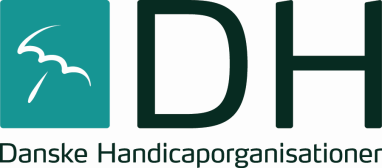 v/ formand  Grævlingløkken 36D, 5210 Odense NVTelefon: 4034 3527. E-mail: malling@post.tdcadsl.dkHjemmeside: www.handicap.dk/lokalt/dsi-odense.dkReferatDH Odense - ÅrsmødeLørdag, den 10. marts 2018Seniorhuset, Toldbodgade, OdensePkt. 1	Valg af dirigent.	Birthe Malling bød velkommen og forestod valget af Peter Julius som dirigent.Pkt. 2	Valg af referent.	Ebbe Hansen blev valgt.Pkt. 3	Godkendelse af dagsorden.Peter Julius konstaterede, at årsmødet er beslutningsdygtigt, da det er varslet i overensstemmelse med vedtægterne.Dagsordenen blev godkendt.Pkt. 4	Navneopråb – optælling af stemmeberettigede.	Birthe Malling (Muskelsvindfonden).	Ib Engstrøm (Psoriasisforeningen).	Birgit Rasmussen (Spastikerforeningen).	Rene Hass Henriksen (Scleroseforeningen).	Birthe Bjerre (UlykkesPatientForeningen og PolioForeningen).	Sven Uglebjerg (LEV).	Betty Krorby (Diabetesforeningen).	Keld Nielsen (Danske Blindesamfund).	Helge Petersen (Lungeforeningen).		Der var 9 bestyrelsesmedlemmer.	Fremmødte suppleanter:		Birthe Petersen (Lungeforeningen).		Nina Breilich (UlykkesPatientForeningen og PolioForeningen)		Ib Poulsen (LEV).			Der var i alt 12 Stemmeberettigede.Pkt. 5	Valg af stemmetællere.	Handicaphjælperne blev valgt.Pkt. 6	Fremlæggelse af beretning for år 2017 – til godkendelse.Den skriftlige beretning:	DH Odense har i 2017 haft et aktivt år. DH Odense har holdt mange møder, og vi har været til mange møder.DH Odense har afholdt 8 Forretningsudvalgsmøder.DH Odense har afholdt 3 bestyrelsesmøder.DH Odense har afholdt sit eget årsmøde.DH Odenses årsmøde er en oplevelse! Først var der det formelle med beretning, handleplan, regnskab og valg.DH Odense har afholdt et valgmøde før det kommunale valg. Alle partier var mødt op til en aften om kommunalpolitik i Odense. Vi havde specielt fornøjelsen at møde Borgmesteren og tre rådmænd denne aften.DH Odense har afholdt 3 bestyrelsesmøder i 2017. I maj måned var Poul Erik Svendsen forbi for at fortælle om sundhedsudvalget i Region SyddanmarkI september var Rune Bugge Andersen fra byudvikling i Odense Kommune forbi for at fortælle om de store ombygninger af Odense der foretages lige nu. Det var en aften hvor der blev langt vægt på forbedringerne af tilgængeligheden i Odense. En aften med fokus tilgængelighed, Prioriteringslisten, Odense Guiden og byomlægningen i Odense.I oktober var Susanne Hansen Rasmussen og Lars Wædegaard forbi for at fortælle om de muligheder jobsøgende borgere har i Odense, specielt de borgere der har vanskeligt ved at finde et job. Det var denne aften vi havde fokus på Flexjob og beskæftigelse.DH Odense har afholdt 8 forretningsudvalgsmøder i år! Der har været afholdt gode møde med mange deltagere og de fremmødte har udvist stor seriøsitet med opgaven, at gøre livet bedre for borgere med handicap. På FU møderne er der nogle faste elementer:	Formanden orienterer om sidste nyt i DH land.	Orientering om emner i handicaprådet.	Planlægning af arrangementer.	Orientering om livet i seniorhuset.	Bordet rundt, hvor alle kan komme til orde og berette fra livet i handicapsamfundet!	Økonomi i DH Odense bliver berørt med mellemrum.DH Odense deltager aktivt mange stedet:	Vi deltager aktivt i Handicaprådet og har arbejdet for en styrkelse af handicaprådet.	Vi deltager aktivt i bestyrelsen i Seniorhuset.	Vi deltager aktivt i bestyrelsen i Tarup GL. Præstegård.	Vi deltager aktivt i det regionale Arbejdsmarkedsråd.	Vi deltager aktivt i CKVs bestyrelse og brugerråd.DH Odense gør en stor indsats for at gøre tilgængeligheden bedre i Odense. Vores tilgængelighedsudvalg gør en stor indsats for største mulig tilgængelighed ved renovering og ny anlæg af fortove, broer, viadukter, havnebadet og andet. Thomas B. Thrige gades projektet og Letbanen har været faste emner i udvalget arbejdes i det seneste år.DH Odense har gjort et stort arbejde for større kontakt til basis foreningerne, for at få flere til at komme til bestyrelsesmøderne og for at få et større samarbejde om det der rører sig, på det handicappolitiske område. DH er paraplyen for de enkelte handicapforeninger og DH-Odense har en kontakt til kommunen.	Birthe Malling:		DH-Odense har i 2017 haft et aktivt år, hvor der har været afholdt møde med rådmænd.	DH-Odense har afholdt et møde med Sundhedsudvalgsformand Poul Erik Svendsen fra Region Syddanmark, hvor der blandt andet blev påpeget manglende teleslyngeller i regions bygninger og den meget lange ventetid på regions høreklinikker.	Birthe Malling er genvalgt til en ny firårig periode som formad for Handicaprådet i Odense Kommune	Beretningen blev godkendt.
Pkt. 7	Fremlæggelse af handlingsplan for år 2018 – til godkendelse.Borgmester & Rådmænd: Vi vil holde tæt kontakt til borgmester & rådmændene i kommunen og vil gerne have besøg af flere af dem, i det kommende år. Specielt rådmanden for handicapområdet bør aflægge os et besøg snarest muligt.Beskæftigelse: Vi skal arbejde for bedre jobmuligheder for mennesker med handicap.Tilgængeligheden: Vi vil arbejde for øget tilgængelighed i Odense. Vi vil arbejde meget for, at den offentlige befordring med tog og busser bliver meget tilgængelig.Fællesmøde: DH-Odense vil arrangere et fællesmøde i det kommende år med et seriøs indhold om handicappolitiske spørgsmål.Letbanen: Letbanen er ved at blive etableret og vi skal sikre bedst mulig tilgængelighed for alle borgere.Prioriteringslisten: Vi vil arbejde for medbestemmelse på prioriteringerne på listen over nødvendige tilgængeligheds investeringer.Odense Guiden: Vi følger med i udviklingen af Odense Guiden. Vi bidrager meget gerne med gode råd og input, der kan gøre Odense Guiden bedre!!Byomlægning: Odense forandres i de kommende år – der er Thomas B. Thrige Gades projektet, letbanen og det nye super sygehus ved universitetet. Vi vil have fokus på byomlægnings projekterne og deltage i alle de arbejdsgrupper, hvor vi kan få indflydelse.Velfærdsteknologi/Hverdagsteknologi: Vi vil have fokus på og afprøvning af de sidste nye teknologier, der kan gøre livet bedre og nemmere for mennesker med handicap. Vi vil arbejde for at nye teknologier gør livet nemmere og bedre for borgerne.Hjælpemiddelområdet: Vi kan konstater at der er lang ventetid på nødvendige hjælpemidler og på reparation hjælpemidler; derfor vil vi arbejde for en nedbringelse af ventetiden på nødvendige hjælpemidler og en hurtigere reparation af hjælpemidler.	Vi vil arbejde for forståelsen af, at et hjælpemiddel også skal ses i en rehabiliterende sammenhæng.Brugerbetaling: Der bliver brugerbetaling på flere og flere hjælpemidler. Vi vil være opmærksom på området.Inklusion: Der skal stadig ske en inklusion af borgere med handicap i daginstitutioner, folkeskolen, uddannelser og på arbejdsmarkedet. Vi vil arbejde for, at der bliver taget hensyn til den enkelte borgere med handicap.Retssikkerhed: Vi skal arbejde for retssikkerhed for mennesker med handicap.Odenses budget 2018: Vi vil gøre alt for, at der ikke sker forringelser for mennesker med handicap i det kommende kommunale budget.Handicaprådet er vores officielle adgang til den kommunale administration og de kommunale politikere. Vi vil arbejde for en styrkelse af Handicaprådet.Input fra de enkelte handicapforeninger: Vi vil arbejde for større kontakt til de enkelte handicapforeninger, for at få flere til at komme til bestyrelsesmøderne og for at få et større samarbejde om det der rører sig, på det handicappolitiske område. DH er paraplyen for de enkelte handicapforeninger og DH-Odense har kontakten til kommunen.	Vi har en parathed til nye emner, vi vil være opmærksom på udviklingen i samfundet og være parat til nye tiltag!!Birthe Malling:	DH-Odense vil i det kommende år have særlig fokus på tilgængeligheden i og omkring letbanen, tilgængeligheden generelt, velfærdsteknologi og hjælpemidler.Nina Breilich:	Der sker store forandringer i Odense i disse år – vi prøver så godt vi kan at være med alle steder hvor der sker forandringer. Mange af de steder hvor der sker forandringer skal vi efterprøve om tilgængeligheden er i orden, og det er den ikke ret mange steder, selvom vi er blevet lovet at det skulle være i orden. Men det er en meget nem besparelse for bygherrerne, hvis omkostningerne til projekterne er større end budgettet.	Odense rundt: Odense Kommune har en App – Odense rundt, afløseren for Odense guiden. App’en Odense giver brugerne mulighed for at indberette fejl og mangler i byrummet.	Letbanen: Tilgængelighedsgruppen arbejder for at sikre tilgængeligheden i og omkring letbanen.	Belægninger: I Odense er der store problemer med belægninger på fortove, gågader og pladser. Arkitekterne siger det skal pænt ud – det skal være flot; men den store anvendelse af Odense klinkerne giver problemer for gangbesværede – de er glatte, meget glatte i vådt vejr. De nyeste er blevet mere skridsikre; men de er stadig for glatte.	Benedikt plads har gennemgået en renovering og det er blevet et godt resultat, dog kunne de opstille bord/bænk sæt være bedre, da kørestole ikke kan bruge dem.	Borgernes hus: Indretningen og bruger muligheden for handicappede borgere er kritisabel, da tilgængeligheden begrænset. Vi ser frem til et kommende møde.	Odeon: Skiltningen er dårlig, ledelinierne er dårlige og der mangler elevator fra parkeringskælderen. Vi har påpeget manglerne og fejlene overfor Odeon og vi håber på et møde med Odeons ledelse.	Nye bygninger bør blive bedre – de kan ikke være dårligere end det vi har set på de sidste store projekter. Vi vil gerne mødes med arkitekter og bygherrer inden projekterne bliver lavet med mange fejl, der efterfølgende skal rettes. Vedrørende HCA huset har vi været til møde med bygherrerne og vi håber det bliver i orden.	Vej og trafik: DH-Odense mødes med kommunen tre, fire gange om året til samtale om tilgængeligheden i byrummet, både hvad der skal forbedres og nye projekter.Ib Poulsen: Det er et skråplan at det offentlige kan købes for at yde ekstra hjælp udover den hjælp borgeren er visiteret til.	Ledsager ordning: Borger der har behov for ledsager på udflugter og ferier, skal selv betale for ledsagelsen, hvilket gør det dyrt og umuligt for mange handicappede borgere at komme på ferier og udflugter.	Pension: TV har på det seneste vist mange indslag om borgere uden arbejdsevne, der har meget svært ved at blive tilkendt pension. De bliver fastholdt på en lav kontanthjælp, der ikke giver dem mulighed for rimelig indkomst. 	Handicappede børn: Forældre med handicappede børn har en svær hverdag, da de føler at kommunen mere modarbejder dem, i stedet for at være behjælpelig med at få forældrenes hverdag og familie til at fungere bedre.	Budget: Budgettet skal være mere gennemarbejdet – der skal afsættes flere og større midler til at yde hjælp til handicappede.Birthe Malling: Vi skal gøres sagsbehandlingen af handicappede børn bedre. Det er en hel familie, der skal hjælpes. Familien kan have raske børn, som meget må klare sig selv, da hjælpen til forældrene fra det offentlige er så lille, at forældrene ikke har overskud til de raske børn. Ib Poulsen: Det skal fremgå af handlingsplanen, at vi laver meget for alle handicappede.Birgit Rasmussen: Der er problemer med hjælpeordningen – grundlønnen er for lav især for de hjælpere der kun arbejder i dagtimerne – kun kr. 126,-. Der mangler også et anciennitets tillæg.Birthe Malling: Emnet debatteres i handicaprådet.Nina Breilich: Handicappede børn og deres familier bør være emne for Handicaprådet.	Forsørgelsesgrundlag: Mange handicappede borgere bliver fastholdt på en lav kontanthjælp og gentagende gange sendt i arbejdsprøvning i håb om at de kan påtages sig et indtægts givende job. Det vil være mere humant at bevilge en pension.Sven Uglebjerg: Det skal fremgå af sagsbehandlingen, hvis der er ikke handicappede søskende til handicappede børnPreben: Nogle handicap organisationer har familie aktiviteter, hvor både handicappede og ikke handicappede børn kan deltage.Peter Julius: Foreslog at handicaphjælperene strejkede og lavede en demonstration ved rådhuset.	Tilgængelighed: Vi skal arbejde for at sikre total tilgængelighed ved alle byggeprojekter.	Teleslyngel: Der er mangel på teleslyngel i mange kommunale bygninger.Nina Breilich: Tilgængelighed er et nedprioriteret emne for både private og offentlige; men vi skal følge op på den manglende tilgængelighed og sikre at tilgængeligheden bliver bedre.Preben: Artikter skal prøve at være ”handicappet” i deres egne byggeprojekter.Keld Nielsen: Vi gør meget for at følge op på mangler og ønsker til forbedret tilgængelighed.Hjælper Indlæg: Arkitekternes computer tegneprogrammer bør indeholde en tilgængeligheds funktion, der gør arkitekten opmærksom manglende tilgængelighed i deres projekter.Nina Breilich: Vi har været på besøg i borgernes hus og fundet huset umuligt for handicappede borgere at benytte.Helge Petersen: Har DH centralt ikke mulighed for at være behjælpelig med at gøre tilgængeligheden bedre.Preben: Det er dyrt, at ændre et nybygget hus.Birgit Rasmussen efterlyser handicaptoiletter der kan sænkes.Birthe Malling: I et nybyggeri ville man sikre tilgængeligheden til tagterrassen med en trtappelift.Nina Breilich: Nybyggeri skal være tilgængelig uden brug af trappelift – tagterrasser skal være tilgængelige for alle.Ib Poulsen: Der er nogle handicappede borgere, der skal have hjælp til dagligdagen. Vi skal arbejde for en bedre kognitivtilgængelighed. Det er meget fint med fysisk tilgængelighed i bygninger og på gader og pladser; men der er mennesker, som har et meget lavt livsindhold, da de mangler hjælp i hverdagen, ikke teknologiske hjælpemidler; men humant, varme hænder. Mennesker der hjælper mennesker.Peter Julius: Skal vi ikke stille krav om en større del af velfærdsprocenten.Preben: Vi kunne lave en happening med rådmanden i kørestol på grøntorvet.Birthe Malling: Vi skal lægge mere vægt på kognitivtilgængelighed.	Rådmand: vi arbejder på et møde med den nye rådmand for ældre og handicapforvaltningen. Vi vil gerne efterlyse emner til dette møde.	Stormøde: Vi arbejder på et stort møde med Janus Terp. Nina Breilich: Vi skal have mere focus på teleslyngel og skiltningen kan gøres bedre.Peter Julius: Handlingsplanen har nogle mangler, derfor:	Forslag: FU justerer handlingsplanen på næste ordinære møde og sender den til bestyrelsen til godkendelse.	Forslaget blev vedtaget.Pkt. 8 Fremlæggelse af forslag om afdelingen skal søge § 18-midler hos kommunen.DH-Odense ønsker ikke at gøre brug af at søge om de sparsomme §18 midler. Det er således alene op til de enkelte handicapforeninger at søge de midler.Forslaget blev godkendt.Pkt. 9	 Fremlæggelse af regnskab for år 2017 – til godkendelse.Indtægt:	Tilskud fra DH centralt	17.000	Tilskud til reception	5.000	Tilskud til valgmøde	2.000Indtægter i alt	24.000Udgifter:	Møde og rejseudgifter (FU & bestyrelse)	16.898	Årsmøde, møde og rejseomkostninger	1.940	Lokale omkostninger	1.875	Kontorhold og IT	300	Diverse udgifter	4.619Udgifter i alt	25.632Årets resultat (underskud)	- 1.632Primo formue	16.465	Årets resultat	- 1.632Ultimo formue	14.833Birgit Rasmussen: Jeg kan ikke forstå at der i det regnskab der er forelagt årsmødet regnefortegn på følgende måde: indtægter til DH-Odense er angivet negativt medens udgifter er angivet positivt.Birthe Bjerre: Det regnskab der er forelagt årsmødet, er det regnskab der er udarbejdet af DH centralt, hvor der anvendes den omtalte fortegns angivelse. Den anvendte fortegns angivelse kan være forvirrende; men det er den, der anvendes af DH-centralt og det kan vi desværre ikke ændre på.Regnskabet blev godkendt.Pkt. 10	Fremlæggelse af budget 2018 – til godkendelse.	Indtægt:		Tilskud fra DH centralt	20.000	Indtægter i alt	20.000	Udgifter:		Møde og rejseudgifter (FU & bestyrelse)	15.000		Årsmøde, møde og rejseomkostninger	4.000		Kontorhold og IT	2.700		Kursus & konferencedeltagelse	2.000		Seniorhus fællesudgifter	2.000		Udvalgsudgifter – tilgængelighed	500		Diverse udgifter	2.500	Udgifter i alt	28.700	Årets resultat (underskud)	- 8.700	Primo formue	14.833		Årets resultat	- 8.700	Ultimo formue	6.133	Vi er blev pålagt at ændre regnskabsåret, det nuværende regnskabsår løber til 15. april 2019.	Budgettet blev godkendt.Pkt. 11	Valg. Følgende blev valgt til FU:Kjeld Nielsen (Dansk Blindesamfund) genvalgt for 2 år.Nina Breilich (UlykkesPatientForeningen og PolioForeningen) genvalgt for 2 år.Arne Hansen (Hjernesagen) genvalgt for 2 år.Valg af suppleanter:Birgit Rasmussen (Spastikerforeningen).  Betty Krorby (Diabetadforeningen)Pkt. 11	Råd og Nævn og andre udvalg.Vi vil i CKV bringe emnet kognitivehjælpemidler på banenPkt. 12	Behandling af indkomne forslag.Der er ikke indkommet nogen forslag.Pkt. 13	Eventuelt.	Preben fortalte om de vanskeligheder der med at købe en handicapbil, specielt hvis man vil bruge ramper i stedet for lift, da lifte skal have et lovpligtigt eftersyn hvert år.	Birthe Malling takkede Peter Julius for at hans gode måde at lede mødet på.Dirigent: Peter Julius